                              MEDIDAS  DE TENDENCIA   CENTRAL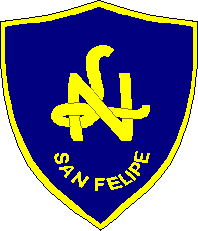 Objetivo: Tomar   decisiones  en   situaciones  de incerteza  que involucran   el  análisis  de datos  estadísticos   con  medidas  de dispersión   y  probabilidades  condicionales. Nota; muchas veces es necesario  representar  un conjunto  de datos  por  un solo  valor ,que sirve  de referencia  para interpretar información y  pueda  representar  de la mejor  manera  a todos los valores  del conjunto.A  continuación  se analizaran  tres  de estos  datos: media aritmética , la mediana  y la moda , llamados  medidas  de tendencia  central.La  media  aritmética  de un conjunto  de datos  es la suma  de todos  ellos divididos  por el número  total  de datos. Se  representa  con el símbolo  X.La  media  aritmética  entre  x₁ , x₂…xₙ  ,está  dada  por;X= x₁ + x₂ +…xₙ              nEjemplo: Calcular  la media  aritmética  de los números   7 , 9 , 10 , 14 La  media aritmética  está  dada  por;X=   7 + 9 + 10 + 14 =     40  = 10                  4                      4Respuesta:  El  promedio  de los valores  7 , 9 , 10 , 14  es 10ACTIVIDAD; Resolver  los siguientes  ejercicio  y situaciones.1) Vicente cursó  el 3er  nivel  de Enseñanza  Media  de Educación y obtuvo  las siguientes   notas.Lenguaje  y comunicación; 5,3Inglés; 5,8Matemáticas; 6,3Historia, geografía  y ciencias  sociales; 5,0Ciencias  naturales; 6,0¿Cuál  es el promedio  de notas del 3er nivel  de Enseñanza Media. ¿Qué  nota debe decir?2) ¿Cuál  es la media  aritmética  de los siguientes  conjuntos  de datos?.5 , 8 , 10 , 12 , y 20 = 2 , 9 , 6 , 3 , 5  y 7  = 3,1   ; 2,4 ;  5,1   ; y 4 =3)  Calcular  visualmente  el promedio  de monedas  por torre  que hay  en la siguiente imagen.Mediana  de un número  impar  de datos:La  mediana  de un conjunto  que contiene  un número impar  de datos  ordenados  según  su magnitud , es el valor  que se encuentra  exactamente  en el centro, tal  que   el número  de datos  menores  que él es igual  al número  de datos   mayores  que él.Ejemplo:1)Calcular   la mediana  entre los número  23 , 8 , 6 , 15 , 11.Solución :Lo  primero  será ordenar  los datos; 6, 8 , 11 , 15 , 23 .El valor  que se encuentra en el centro  es  11.Por  lo tanto  la mediana  de este conjunto  de datos es 11.¿Qué  pasa  si  los datos son ; 5  , 10  , 1 , 1 , 5 , 7 , 10 , 7 , .Lo  primero  será ordenar  los datos ; 1  , 1, 5 , 5 , 7 , 8 , 10 , 10  los  datos son 8 y los del  centro  son dos valores distintos . Calculamos  la mediana    sumando  los dos  datos  y los  dividimos  por  2 , Mᵉ  5 + 7  =  12  = 6    La  mediana es 6                                         2          2Calcular la mediana  de  la altura  de los nueve  jugadores  más altos  de la NBA.2,31 ; 2,31 ; 2,29 ; 2,29 ; 2,26 ; 2,26 ; 2,26 ; 2,24 ; 2,24.Una pequeña  empresa  contrata  a 5 administrativos  con un sueldo  de $600.000 cada uno  y a 6  ingenieros  con un sueldo  de $1.500.000  cada uno. ¿Cuál  es la mediana  de los sueldos?Calcular  la mediana  de los siguientes  conjuntos  de datos:2 , 6 , 1 , 8 , 6 , 10 , y 33 , 12 , 4 , 3 , 8 , 4 , 7 , 36,2 ; 5,4 ; 5,2 ; 6  y 3,84,  6  , 1  ,  3  , 10  , 7  ,  9    y 3MODAEs  el valor  que más  se  repite  en un conjunto  de datos , es decir  aquel  que  presenta  mayor  frecuencia  absoluta.Ejemplo:¿Cuál  es la moda  del  siguiente  conjunto  de datos?1 , 2 , 8 , 7 , 2 , 9 , 3 , 1 , 4 , 6 , 1Lo primero  será  ordenar  los datos  de menor  a  mayor.1 , 1 , 1 , 2 , 2 ,3 , 4 , 6 , 7 , 8 , 9 .La  moda de este conjunto  de datos es el 1 y es el valor  que más se repite.ACTIVIDAD: Resolver  los siguientes  ejercicios.6 , 10 , 12 , 8 , 10 , 15 , 5 , 10 , 8 , 20 y 102 , 6 , 3 , 2 , 4 , 7 , 15 , 2  , 15 , 2 , 15 , 2 , 10  y  22,1 ; 2,4 ; 2,1 ; 3 ,1 ; 2,5 ; 3,0  y  2,1 PROBABILIDAD  DE   SUCESOS  CONDICIONADOSLa  probabilidad  condicional  consiste  en calcular  la probabilidad  de un suceso A  dado  que ocurrió  otro  suceso B.La  ocurrencia  de B  implica  una modificación  del  espacio  muestral  considerado  para el cálculo  de la probabilidad  de A.Ejemplos:a) ¿Cuál  es la probabilidad  de que salga 2 dado que  salió  par?. Espacio muestral.Ὠ= {1 , 2 , 3 , 4 , 5 , 6}se  reduce a las posibilidades  del  suceso ocurrido{ 2 , 4 , 6 },entonces  la probabilidad  de que  salga 2  se calcula  sobre el espacio  muestral  reducido  lo que  da  1                                                                                                                                                   3b) ¿Cuál  es la probabilidad  de que salga < 3  dado  que salió > 1 Ahora Ὠ  se reduce  a         {2 ,3 , 4 ,5 , 6}por  lo que la probabilidad pedida  resulta  1     .                                                                                             5Definición  ;Si  A  y B  son  sucesos , entonces  el suceso” A  dado  que ocurrió B”  se  escribe  A/B.En la situación(a)  del ejemplo  anterior ,A  sale 2 ; B  sale par  y  A/B  sale 2  dado  que salió  par.La probabilidad  de que  salga 2  dado  que salió  par  ,se  escribe P( A/B) y  es igual  a  1 3En la situación (b) ,A ; sale < 3 ; B ; sale >  1  ;  P( A/ B)  =    1                                                                                                   5ACTIVIDAD;1) Si   se  lanza  dos veces  un dado  equilibrado  de seis  caras .¿Cuál  es la probabilidad  de que la suma  de los puntos  de los lanzamientos  sea nueve , dado  que en el primer  lanzamiento  se obtuvo  un número par.2) Desde  una bolsa  que contiene  15  semillas  de flores  rojas  y 5  de flores  blancas. Se  seleccionan dos semillas  al azar,  una  por  una, cuál  es la probabilidad  de que:a) ¿La  primera  semilla  sea    de  una  flor  roja?b) ¿La  segunda  semilla  sea  de una flor  blanca  dado  que la  primera  fue  de una flor  roja?3)  Una persona  lanza  una moneda  3  veces, ¿Cuál  es la probabilidad  de obtener  3 caras  dado  que salió  por  lo menos  una cara?4) Si  la probabilidad  de que  mañana  llueva  es del  90%.    ¿Cuál  es la probabilidad  de que  no  llueva?.REGLA  DE  LAPLACE:           P(A) números  de casos  favorables  al suceso A                                                               números  total  de casos  posiblesNombre _________________________________________________________________Curso:3ER año  Medio       Fecha______    puntos____   pje 60%.Profesor; Mario  Quiñones  Rebolledo.            E.A           Ὠ         SUCESOSPROBABILIDADLanzar  una moneda{cara , sello}A: Sale  cara P(A)=     1                2Lanzar   un dado {1 , 2 , 3 , 4 , 5 , 6}A:Sale  par={2 , 4 ,6}B:Sale <3 = {1 , 2 }C:Sale 1 = {1}  P(A)= 3  =  1             6      2  P(A)= 2 =  1             6     3  P/(A)= 1              6Extraer   una bolita  de una bolsa  oscura que tiene  una bolita  blanca  numerada con el número 0  y tres  bolitas  negras  numeradas  del 1 al 3{0 , 1 , 2 , 3}A:Sale  una bolita blanca = {0}B:Sale  una bolita negra={1,2,3 }C: Sale  una bolita  con un número par= {0 , 2}P/(A) = 1             4P/(A)=  3             4P/(A)=  2 =    1             4        2